Grünes Klassenzimmer
im VHS Biogarten im Südpark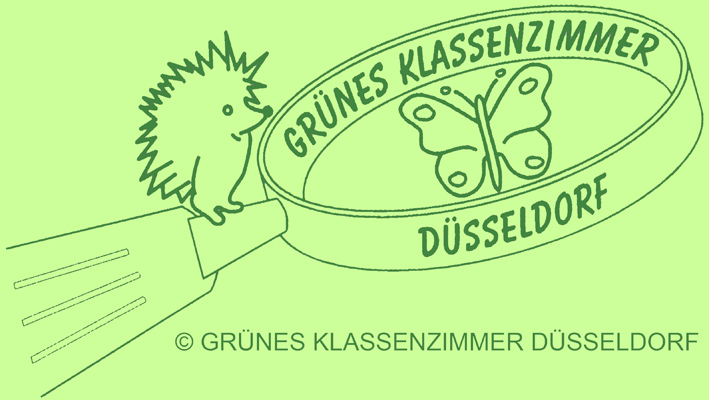 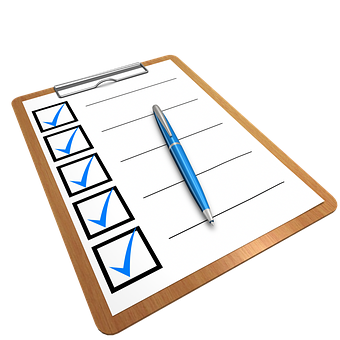 www.grünes-klassenzimmer.deMateriallisteStadtgärtnerBitte beachten: Bei Erst- und Zweitklässlern werden noch 1-2 zusätzliche HelferInnen (Eltern, OGS-BetreuerInnen...) gebraucht.MaterialienSelbstgesammelte (z.B. beim Besuch im Biogarten) oder gekaufte Samen (heimische, robuste Sorten: z.B.: Ringelblume, Kornblume, Kapuzinerkresse, Kamille, Sonnenblume, Klatschmohn…)Samen für die Saatbänder (s.o. aber auch Radieschen, Möhren, rote Beete… sind hierfür geeignet)1kg Tonerde oder Katzenstreu aus Bentonit (ohne Duftstoffe!!!)1 Sack Blumenerde (Kompost- oder Gartenerde)2-3 Filtertüten Kaffeesatz (z.B. vom Vortag aus dem Lehrerzimmer) 1 kleine Packung Mehl (zum Herstellen für Kleister)ZahnstocherToilettenpapier (am besten 2 Lagig recycling)WerkzeugePro Tischgruppe 2-3 Unterteller und 1 Tasse für Samen, 1 Gefäß für Kleister, 3 Schüsseln (für Wasser, Erde, Katzenstreu)Pro Kind 1 Schüssel, 1 Esslöffel, 1 Teelöffel, 6er Eierkarton (zum Trocknen der Samenbomben), 1 Schere und ein Fineliner (zum Beschriften der Saatbänder)Das bringt das grüne Klassenzimmer mitPipetten/ Sauger/ Spritzen (8 Stück)1 Mörser (Wenn Katzenstreu benutzt wird)